Sarah Bostick
NASAP
Cultivating Community
This institution is an equal opportunity provider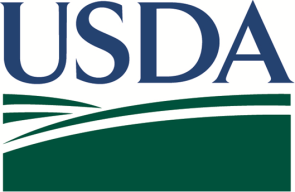 CLASS OUTLINES JanuaryFebruary 4, 2013 – Class 2 “Vegetable Farming in Maine 101”Goal: To give a very basic introduction to the principles of growing produce in Maine with an emphasis on highlighting both what is similar to farming in Africa and what is different from farming in Africa. The primary goal of this class is to present sufficient information to convince the new students that they will need to alter their familiar growing methods to successfully grow produce in Maine. A secondary goal of this class is to enforce the vegetable names that farmers are learning in English classes. Class will begin with time to ask questions about anything that arose from the previous weekDepending on the written/oral proficiency of vegetable names in English, we will practice:Recognizing pictures of vegetables and naming them in EnglishReading their name in EnglishWriting their name in EnglishIntroduction to farming in MaineFarming looks different in Maine/AfricaMaine – 4 distinct seasonsEach one has its function Vegetables just can’t grow without protection and heat during certina seasons.Vegetable farming in Maine happens pretty much just when leaves are on the treesIf the soil is too cold to be barefoot, it is too cold for most vegetables to grow wellAfrica – wet/dry seasonThere are certain things that you can only/never do in those two seasonsFrost datesWhat is frost and what does it do to plants?End of May and  end of SeptemberSome vegetables can only survive between these dates, some can survive for a month or two on either side.Farms are planted differently in Africa – put seed in a waitIn Maine, we have to be very organized and planned about how we plantWhy? Because the season is very short and the sun is very weak.Plants get much of their energy from the sunIn Africa there is enough sun for all the plantsIn Maine, there isn’t enough sun – so we have to give individual plants more spaceWhy? Because we have a lot of plant diseasesCrowded plants get sick more easilySo, we plant in rows and beds with particular spacing to make sure that our plants stay healthy and strongIntroduction to spacingWe practice reading our spacing handouts Practice spacing for 5 cropsWeeding is very, very important in MaineWeeds grow very, very fast and compete for sun, water, and nutrientsMost of the veggies we grow in Maine are originally from a different part of the world where they have less completion, a longer growing season, and more sun. Our native weeds grow much faster than our vegetables.Weeds blow in on the wind, they come in on your shoesThe seeds stay in the soil for many years…sometimes for 20 years or moreIf you don’t spend time at least 2 times/week weeding your field, you will lose vegetables and we will mow your weedy vegetables downMulching is a great way to prevent weedsIt also helps keep your soil moistYou can use an African hoe or different kinds of American hoes. American hoes are easier to use on American farms because they are made for weeding between evenly spaced vegetable and in rows.Recap what can grow in cool weather, what can grow in hot weatherActivity – organize veg cards into these two categoriesWhat is harvested in the summerWhat is harvested in the fallWhat do we harvest multiple times from the same plantWhat do we harvest only one timeWhat do we plant one timeWhat do we plant many timesTime for questions